130/19131/19CorrigendumNotice Number 116/19 appearing in MN39/19 on 3 April 2019 is hereby cancelled and replaced by the following:Mineral Titles ActNOTICE OF GRANT OF A  MINERAL TITLEMineral Titles ActNOTICE OF GRANT OF A  MINERAL TITLETitle Type and Number:Extractive Mineral Exploration Licence 31969Granted:23 April 2019, for a period of 2 YearsArea:3 Blocks, 2.30 km²Locality:KOOLPINYAHName of Holder/s:100% MOUSELLIS & SONS PTY. LTD. [ACN. 009 654 791]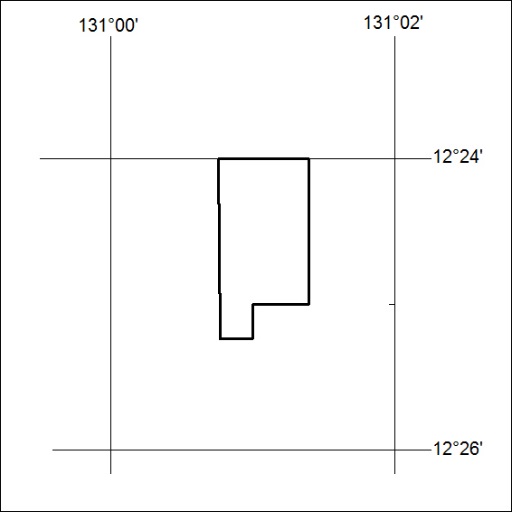 Area granted is indicated above. The titleholder is not permitted to exercise occupational rights on any land that is subject to a development title, or an application for a development title. Any land the subject of a Reserved Land gazettal under the Mineral Titles Act and all land vested in the Commonwealth of Australia is also excluded by description but not excised from the grant area.Area granted is indicated above. The titleholder is not permitted to exercise occupational rights on any land that is subject to a development title, or an application for a development title. Any land the subject of a Reserved Land gazettal under the Mineral Titles Act and all land vested in the Commonwealth of Australia is also excluded by description but not excised from the grant area.Mineral Titles ActNOTICE OF GRANT OF A  MINERAL TITLEMineral Titles ActNOTICE OF GRANT OF A  MINERAL TITLETitle Type and Number:Extractive Mineral Exploration Licence 31970Granted:23 April 2019, for a period of 2 YearsArea:2 Blocks, 0.66 km²Locality:KOOLPINYAHName of Holder/s:100% MOUSELLIS & SONS PTY. LTD. [ACN. 009 654 791]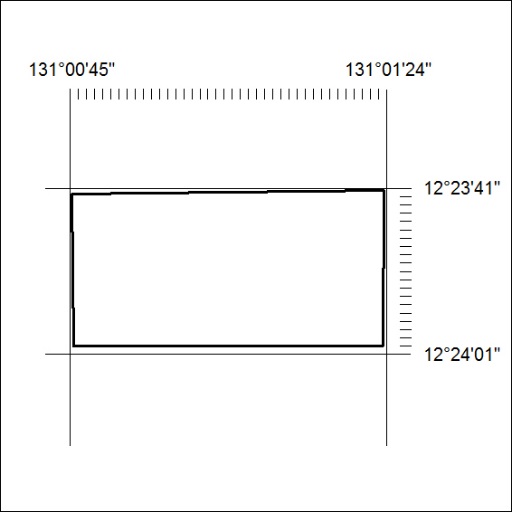 Area granted is indicated above. The titleholder is not permitted to exercise occupational rights on any land that is subject to a development title, or an application for a development title. Any land the subject of a Reserved Land gazettal under the Mineral Titles Act and all land vested in the Commonwealth of Australia is also excluded by description but not excised from the grant area.Area granted is indicated above. The titleholder is not permitted to exercise occupational rights on any land that is subject to a development title, or an application for a development title. Any land the subject of a Reserved Land gazettal under the Mineral Titles Act and all land vested in the Commonwealth of Australia is also excluded by description but not excised from the grant area.Mineral Titles Act 2010NOTICE OF LAND CEASING TO BE A MINERAL TITLE AREAMineral Titles Act 2010NOTICE OF LAND CEASING TO BE A MINERAL TITLE AREATitle Type and Number:Exploration Licence 30090Area Ceased on:02 April 2019Area:15 Blocks, 45.92 km²Locality:LAUGHLENName of Applicant(s)/Holder(s):100% DAVENPORT RESOURCES LIMITED* [ACN. 153 414 852]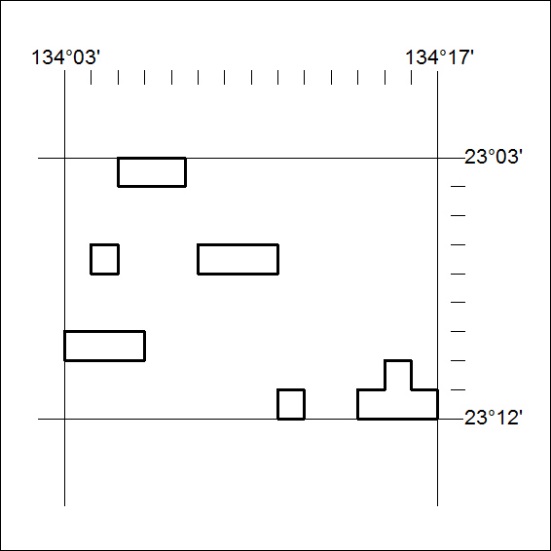 